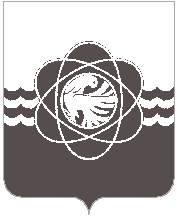 П О С Т А Н О В Л Е Н И Еот 30.09.2022  № 781В соответствии с Федеральными закон от 21.12.1994 № 68-ФЗ «О защите населения и территорий от чрезвычайных ситуаций природного и техногенного характера» и Областным законом от 25.03.2002 № 34-з «О защите  населения         и территории Смоленской области от чрезвычайных ситуаций природного             и техногенного характера», в целях защиты населения и территории                       от чрезвычайных ситуаций природного и техногенного характера и приведения    в соответствие с действующим законодательствомАдминистрация муниципального образования «город Десногорск» Смоленской области постановляет:	1. Утвердить прилагаемое Положение о защите населения и территории муниципального образования «город Десногорск» Смоленской области                 от чрезвычайных ситуаций природного и техногенного характера.	2. Признать утратившими силу постановление Администрации муниципального образования «город Десногорск» Смоленской области                  от 04.05.2017 № 410 «Об утверждении Положения о защите населения                   и территории муниципального образования «город Десногорск» Смоленской области от чрезвычайных ситуаций природного и техногенного характера».  3. Отделу информационных технологий и связи с общественностью       (Е.М. Хасько) разместить настоящее постановление на официальном сайте Администрации муниципального образования «город Десногорск» Смоленской области в сети Интернет.4. Контроль исполнения настоящего постановления возложить на начальника Муниципального бюджетного учреждения «Управление по делам гражданской обороны и чрезвычайным ситуациям» муниципального образования «город Десногорск» Смоленской области Д.П. Сумина.Глава муниципального образования«город Десногорск» Смоленской об                                                       А.А. НовиковПоложениео защите населения и территории муниципального образования«город Десногорск» Смоленской области от чрезвычайных ситуацийприродного и техногенного характераНастоящий Положение разработано в соответствии с Федеральным законом                     от 21.12.1994 N 68-ФЗ «О защите населения и территорий от чрезвычайных ситуаций природного и техногенного характера» и Областным законом от 25.03.2002 № 34-з «О защите населения и территории Смоленской области от чрезвычайных ситуаций природного                   и техногенного характера» и направлено на регулирование правоотношений в сфере защиты населения и территории Смоленской области от чрезвычайных ситуаций природного                   и техногенного характера.I. Общие положения1.1. Основные понятия, используемые в настоящем Положении:Чрезвычайная ситуация - это обстановка на определенной территории, сложившаяся        в результате аварии, опасного природного явления, катастрофы, распространения заболевания, представляющего опасность для окружающих, стихийного или иного бедствия, которые могут повлечь или повлекли за собой человеческие жертвы, ущерб здоровью людей или окружающей среде, значительные материальные потери и нарушение условий жизнедеятельности людей.
          Предупреждение чрезвычайных ситуаций - это комплекс мероприятий, проводимых заблаговременно и направленных на максимально возможное уменьшение риска возникновения чрезвычайных ситуаций, а также на сохранение здоровья людей, снижение размеров ущерба окружающей среде и материальных потерь в случае их возникновения.Ликвидация чрезвычайных ситуаций - это аварийно-спасательные и другие неотложные работы, проводимые при возникновении чрезвычайных ситуаций и направленные на спасение жизни и сохранение здоровья людей, снижение размеров ущерба окружающей среде                   и материальных потерь, а также на локализацию зон чрезвычайных ситуаций, прекращение действия характерных для них опасных факторов.Зона чрезвычайной ситуации - это территория, на которой сложилась чрезвычайная ситуация.Специализированные технические средства оповещения и информирования населения      в местах массового пребывания людей - это специально созданные технические устройства, осуществляющие прием, обработку и передачу аудио- и (или) аудиовизуальных, а также иных сообщений об угрозе возникновения, о возникновении чрезвычайных ситуаций и правилах поведения населенияРежим функционирования органов управления и сил единой государственной системы предупреждения и ликвидации чрезвычайных ситуаций - это определяемые в зависимости от обстановки, прогнозирования угрозы чрезвычайной ситуации и возникновения чрезвычайной ситуации порядок организации деятельности органов управления и сил единой государственной системы предупреждения и ликвидации чрезвычайных ситуаций и основные мероприятия, проводимые указанными органами и силами в режиме повседневной деятельности, при введении режима повышенной готовности или чрезвычайной ситуации.	Уровень реагирования на чрезвычайную ситуацию (далее - уровень реагирования) - это состояние готовности органов управления и сил единой государственной системы предупреждения и ликвидации чрезвычайных ситуаций к ликвидации чрезвычайной ситуации, требующее от органов государственной власти Российской Федерации, органов государственной власти субъектов Российской Федерации, органов местного самоуправления     и организаций принятия дополнительных мер по защите населения и территорий от чрезвычайной ситуации в зависимости от классификации чрезвычайных ситуаций и характера развития чрезвычайной ситуации.Оповещение населения о чрезвычайных ситуациях - это доведение до населения сигналов оповещения и экстренной информации об опасностях, возникающих при угрозе возникновения или возникновении чрезвычайных ситуаций природного и техногенного характера, а также при ведении военных действий или вследствие этих действий, о правилах поведения населения и необходимости проведения мероприятий по защите.Информирование населения о чрезвычайных ситуациях - это доведение до населения через средства массовой информации и по иным каналам информации о прогнозируемых           и возникших чрезвычайных ситуациях, принимаемых мерах по обеспечению безопасности населения и территорий, приемах и способах защиты, а также проведение пропаганды знаний   в сфере гражданской обороны, защиты населения и территорий от чрезвычайных ситуаций,        в том числе обеспечения безопасности людей на водных объектах, и обеспечения пожарной безопасности.
           Комплексная система экстренного оповещения населения об угрозе возникновения или    о возникновении чрезвычайных ситуаций - это элемент системы оповещения населения              о чрезвычайных ситуациях, представляющий собой комплекс программно-технических средств систем оповещения и мониторинга опасных природных явлений и техногенных процессов, обеспечивающий доведение сигналов оповещения и экстренной информации до органов управления единой государственной системы предупреждения и ликвидации чрезвычайных ситуаций и до населения в автоматическом и (или) автоматизированном режимах.
           Зона экстренного оповещения населения - это территория, подверженная риску возникновения быстроразвивающихся опасных природных явлений и техногенных процессов, представляющих непосредственную угрозу жизни и здоровью находящихся на ней людей.
           Территория, подверженная риску возникновения быстроразвивающихся опасных природных явлений и техногенных процессов, - это участок земельного, водного или воздушного пространства либо критически важный или потенциально опасный объект производственного и социального значения, отнесенные к указанной территории путем прогнозирования угрозы возникновения чрезвычайных ситуаций и оценки социально-экономических последствий чрезвычайных ситуаций.Быстроразвивающиеся опасные природные явления и техногенные процессы - это негативные явления и процессы, определенные в ходе прогнозирования угрозы возникновения чрезвычайных ситуаций, локализация и ликвидация которой требуют заблаговременной подготовки сил и средств единой государственной системы предупреждения и ликвидации чрезвычайных ситуаций.Критически важный объект - это объект, нарушение или прекращение функционирования которого приведет к потере управления экономикой Российской Федерации, субъекта Российской Федерации или административно-территориальной единицы субъекта Российской Федерации, ее необратимому негативному изменению (разрушению) либо существенному снижению безопасности жизнедеятельности населенияПотенциально опасный объект - это объект, на котором расположены здания                     и сооружения повышенного уровня ответственности, либо объект, на котором возможно одновременное пребывание более пяти тысяч человек.Органы управления единой государственной системы предупреждения и ликвидации чрезвычайных ситуаций - это органы, создаваемые для координации деятельности федеральных органов исполнительной власти, органов исполнительной власти субъектов Российской Федерации, органов местного самоуправления, организаций в области защиты населения             и территорий от чрезвычайных ситуаций и сил, привлекаемых для предупреждения                     и ликвидации чрезвычайных ситуаций.Подготовка населения в сфере защиты от чрезвычайных ситуаций - это система мероприятий по обучению населения действиям при угрозе возникновения и возникновении чрезвычайных ситуаций природного и техногенного характера.1.2. Муниципальное звено Смоленской областной подсистемы единой государственной системы предупреждения и ликвидации чрезвычайных ситуацийВ рамках единой государственной системы предупреждения и ликвидации чрезвычайных ситуаций (далее – РСЧС) на территории муниципального образования «город Десногорск» Смоленской области (далее – муниципальное образование) создано Десногорское муниципальное звено Смоленской областной подсистемы РСЧС для предупреждения                  и ликвидации чрезвычайных ситуаций  (далее – муниципальное звено).Муниципальное звено является составной частью единой государственной системы предупреждения и ликвидации чрезвычайных ситуаций.Организация, состав органов управления, сил и средств, а также порядок деятельности муниципального звена определяются положением о данной подсистеме.
           Положение о муниципальном звене разрабатывается органом управления, специально уполномоченным на решение задач в сфере защиты населения и территории от чрезвычайных ситуаций, и утверждается правовым актом Главы  муниципального образования.1.3. Руководство ликвидацией чрезвычайных ситуацийРуководство силами и средствами, привлеченными к ликвидации чрезвычайных ситуаций и организацию их взаимодействия осуществляют руководители ликвидации чрезвычайных ситуаций межмуниципального и регионального характера (далее - руководители ликвидации чрезвычайных ситуаций). Руководители аварийно-спасательных служб и аварийно-спасательных формирований, прибывшие в зоны чрезвычайных ситуаций межмуниципального и регионального характера первыми, принимают полномочия руководителей ликвидации чрезвычайных ситуаций                и исполняют их до прибытия руководителей ликвидации чрезвычайных ситуаций, определенных законодательством Смоленской области и планом действий по предупреждению и ликвидации чрезвычайных ситуаций на территории муниципального образования, утвержденным начальником Главного управления Смоленской области по обеспечению деятельности противопожарно-спасательной службы.Решения руководителей ликвидации чрезвычайных ситуаций, направленные на ликвидацию чрезвычайных ситуаций межмуниципального и регионального характера, являются обязательными для всех граждан и организаций, находящихся в зонах этих чрезвычайных ситуаций, если иное не предусмотрено федеральным законодательством.Никто не вправе вмешиваться в деятельность руководителей ликвидации чрезвычайных ситуаций по руководству ликвидацией чрезвычайных ситуаций межмуниципального                   и регионального характера, иначе как отстранив их в установленном порядке от исполнения обязанностей и приняв руководство на себя или назначив другое должностное лицо.Полномочия руководителей ликвидации чрезвычайных ситуаций определяются федеральным законодательством, правовыми актами Администрации муниципального образования.Организация и ведение аварийно-спасательных работ при ликвидации чрезвычайных ситуаций осуществляются в соответствии с федеральным и областным законодательством.1.4. Определение границ зон чрезвычайных ситуаций и зон экстренного оповещения населенияГраницы зон чрезвычайных ситуаций определяются назначенными в соответствии            с федеральным, областным законодательством и правовыми актами Администрации муниципального образования руководителями ликвидации чрезвычайных ситуаций на основе классификации чрезвычайных ситуаций, установленной федеральным законодательством, и по согласованию с Администрацией Смоленской области и муниципальным образованием. Границы зон экстренного оповещения населения определяются нормативным правовым актом Администрации Смоленской области по согласованию с территориальным органом федерального органа исполнительной власти, в полномочия которого входит решение задач         в сфере защиты населения и территорий от чрезвычайных ситуаций, а также с муниципальным образованием.II. Полномочия органов местного самоуправления в сфере защиты населения и территорий от чрезвычайных ситуаций2.1. Полномочия органов местного самоуправления Органы местного самоуправления самостоятельно:а) осуществляют подготовку и содержание в готовности необходимых сил и средств для защиты населения и территорий от чрезвычайных ситуаций, а также подготовку населения          в сфере защиты от чрезвычайных ситуаций;б) принимают решения об отнесении возникших чрезвычайных ситуаций                           к чрезвычайным ситуациям муниципального характера, организуют и осуществляют проведение эвакуационных мероприятий при угрозе возникновения или возникновении чрезвычайных ситуаций;в) осуществляют информирование населения о чрезвычайных ситуациях;г) осуществляют финансирование мероприятий в сфере защиты населения и территории от чрезвычайных ситуаций;д) создают резервы финансовых и материальных ресурсов для ликвидации чрезвычайных ситуаций;е) организуют и проводят аварийно-спасательные и другие неотложные работы, а также поддерживают общественный порядок при их проведении; при недостаточности собственных сил и средств обращаются за помощью к органам исполнительной власти Смоленской области;ж) содействуют устойчивому функционированию организаций в чрезвычайных ситуациях;з) создают постоянно действующий орган управления, специально уполномоченный на решение задач в сфере защиты населения и территории от чрезвычайных ситуаций.з.1) вводят режим повышенной готовности или чрезвычайной ситуации для соответствующих органов управления и сил единой государственной системы предупреждения и ликвидации чрезвычайных ситуаций;з.2) устанавливают местный уровень реагирования в порядке, установленном пунктом      8 статьи 4.1 Федерального закона "О защите населения и территорий от чрезвычайных ситуаций природного и техногенного характера";з.3) участвуют в создании, эксплуатации и развитии системы обеспечения вызова экстренных оперативных служб по единому номеру "112";з.4) создают и поддерживают в постоянной готовности муниципальные системы оповещения и информирования населения о чрезвычайных ситуациях;з.5) осуществляют сбор информации в сфере защиты населения и территорий от чрезвычайных ситуаций и обмен такой информацией, обеспечивают, в том числе                          с использованием комплексной системы экстренного оповещения населения об угрозе возникновения или о возникновении чрезвычайных ситуаций, своевременное оповещение населения об угрозе возникновения или о возникновении чрезвычайных ситуаций;з.6) разрабатывают и утверждают планы действий по предупреждению и ликвидации чрезвычайных ситуаций на территориях муниципальных образований Смоленской области;з.7) устанавливают при ликвидации чрезвычайных ситуаций федерального, межрегионального, регионального, межмуниципального и муниципального характера факты проживания граждан Российской Федерации, иностранных граждан и лиц без гражданства         в жилых помещениях, находящихся в зоне чрезвычайной ситуации, нарушения условий их жизнедеятельности и утраты ими имущества в результате чрезвычайной ситуации;и) осуществляют иные полномочия, установленные федеральным законодательством        и принятыми в соответствии с ним областными законами.Органы местного самоуправления содействуют федеральному органу исполнительной власти, уполномоченному на решение задач в сфере защиты населения и территорий от чрезвычайных ситуаций, в предоставлении участков для установки и (или) в установке специализированных технических средств оповещения и информирования населения в местах массового пребывания людей, а также в предоставлении имеющихся технических устройств для распространения продукции средств массовой информации, выделении эфирного времени   в целях своевременного оповещения и информирования населения о чрезвычайных ситуациях   и подготовки населения в сфере защиты от чрезвычайных ситуаций.III. Управление в сфере защиты населения и территорий от чрезвычайных ситуаций3.1. Комиссии по предупреждению и ликвидации чрезвычайных ситуаций                  и обеспечению пожарной безопасности На территории муниципального образования для координации деятельности по предупреждению и ликвидации чрезвычайных ситуаций и обеспечению пожарной безопасности создаются:а) комиссия по предупреждению и ликвидации чрезвычайных ситуаций и обеспечению пожарной безопасности муниципального образования;б) комиссии по предупреждению и ликвидации чрезвычайных ситуаций и обеспечению пожарной безопасности организаций, расположенных на территории муниципального образования, в полномочия которых входит решение вопросов по защите населения                     и территорий от чрезвычайных ситуаций, в том числе по обеспечению безопасности людей на водных объектах.Образование, реорганизация и упразднение указанных комиссий, утверждение положений, определяющих их компетенцию, а также порядок принятия решений, утверждение персонального состава данных комиссий осуществляются соответственно правовыми актами Администрации муниципального образования.3.2. Орган исполнительной власти муниципального образования , специально уполномоченный на решение задач в сфере защиты населения и территорий от чрезвычайных ситуаций Постоянно действующими органами управления муниципального звена являются:- на уровне муниципального образования – орган управления, специально уполномоченный на решение задач в области защиты населения и территории от чрезвычайных ситуаций - Муниципальное бюджетное учреждение «Управление  по делам  гражданской обороны и чрезвычайным ситуациям»муниципального образования «город Десногорск» Смоленской области  (далее - Управление по делам ГО и ЧС );- на объектовом уровне – структурные подразделения организаций, специально уполномоченные на решение задач в области защиты населения и территории от чрезвычайных ситуаций.Полномочия органа, специально уполномоченного на решение задач в сфере защиты населения и территорий от чрезвычайных ситуаций межмуниципального и регионального характера, определяются Администрацией муниципального образования в соответствии              с федеральным законодательством, областными законами.3.3. Обязанности организаций в сфере защиты населения и территорий от чрезвычайных ситуацийОрганизации обязаны:а) планировать и осуществлять необходимые меры в сфере защиты работников организаций и подведомственных объектов производственного и социального назначения от чрезвычайных ситуаций;б) планировать и проводить мероприятия по повышению устойчивости функционирования организаций и обеспечению жизнедеятельности работников организаций      в чрезвычайных ситуациях;в) обеспечивать создание, подготовку и поддержание в готовности к применению сил       и средств предупреждения и ликвидации чрезвычайных ситуаций, осуществлять подготовку работников организаций в сфере защиты от чрезвычайных ситуаций;г) создавать и поддерживать в постоянной готовности локальные системы оповещения    о чрезвычайных ситуациях в порядке, установленном законодательством Российской Федерации;д) обеспечивать организацию и проведение аварийно-спасательных и других неотложных работ на подведомственных объектах производственного и социального назначения и на прилегающих к ним территориях в соответствии с планами предупреждения     и ликвидации чрезвычайных ситуаций;е) финансировать мероприятия по защите работников организаций и подведомственных объектов производственного и социального назначения от чрезвычайных ситуаций;ж) создавать резервы финансовых и материальных ресурсов для ликвидации чрезвычайных ситуаций;з) оповещать работников организаций об угрозе возникновения или о возникновении чрезвычайных ситуаций;и) предоставлять в установленном порядке федеральному органу исполнительной власти, уполномоченному на решение задач в сфере защиты населения и территорий от чрезвычайных ситуаций, участки для установки специализированных технических средств оповещения и информирования населения в местах массового пребывания людей, осуществлять в установленном порядке распространение информации в целях своевременного оповещения     и информирования населения о чрезвычайных ситуациях, подготовки населения в сфере защиты от чрезвычайных ситуаций путем предоставления и (или) использования имеющихся     у организаций технических устройств для распространения продукции средств массовой информации, а также каналов связи, выделения эфирного времени и иными способами.Руководитель организации, на территории которой может возникнуть или возникла чрезвычайная ситуация, вводит режим повышенной готовности или чрезвычайной ситуации для органов управления и сил единой государственной системы предупреждения и ликвидации чрезвычайных ситуаций и принимает решение об установлении уровня реагирования                  и о введении дополнительных мер по защите от чрезвычайной ситуации работников данной организации и иных граждан, находящихся на ее территории, а также о проведении эвакуационных мероприятий.Руководитель организации, на территории которой может возникнуть или возникла чрезвычайная ситуация, и назначенный им руководитель ликвидации чрезвычайной ситуации несут ответственность за проведение работ по предотвращению и ликвидации чрезвычайной ситуации на территории данной организации в соответствии с федеральным и областным законодательством.3.4. Участие общественных объединений в ликвидации чрезвычайных ситуацийОбщественные объединения могут участвовать в мероприятиях в сфере защиты населения и территорий от чрезвычайных ситуаций, в том числе обеспечения безопасности людей на водных объектах, в соответствии с федеральным законодательством и со своими уставами.Общественные объединения, участвующие в ликвидации чрезвычайных ситуаций, действуют под руководством соответствующих органов управления единой государственной системы предупреждения и ликвидации чрезвычайных ситуаций.На органы управления единой государственной системы предупреждения и ликвидации чрезвычайных ситуаций, в том числе территориальной подсистемы, возлагается ответственность за решение вопросов, связанных с перевозкой членов общественных объединений к зоне чрезвычайной ситуации и обратно, организацией размещения, питания, оплаты труда, материально-технического, медицинского и других видов обеспечения их деятельности в этих условиях.Участники ликвидации чрезвычайных ситуаций от общественных объединений должны иметь соответствующую подготовку, подтвержденную в аттестационном порядке.IV. Права и обязанности граждан Российской Федерации в сфере защиты населения и территорий от чрезвычайных ситуаций4.1. Права граждан Российской Федерации в сфере защиты населения и территорий от чрезвычайных ситуацийГраждане Российской Федерации в соответствии с Федеральным законом от 21.12.1994    № 68-ФЗ «О защите населения и территорий от чрезвычайных ситуаций природного                    и техногенного характера»  имеют право:- на защиту жизни, здоровья и личного имущества в случае возникновения чрезвычайных ситуаций;- в соответствии с планами действий по предупреждению и ликвидации чрезвычайных ситуаций использовать средства коллективной и индивидуальной защиты и другое имущество органов исполнительной власти Смоленской области, органов местного самоуправления             и организаций, предназначенное для защиты населения от чрезвычайных ситуаций;- быть информированными о риске, которому они могут подвергнуться в определенных местах пребывания на территории Российской Федерации, и о мерах необходимой безопасности;- обращаться лично, а также направлять в государственные органы и органы местного самоуправления индивидуальные и коллективные обращения по вопросам защиты населения      и территорий от чрезвычайных ситуаций, в том числе обеспечения безопасности людей на водных объектах;- участвовать в установленном порядке в мероприятиях по предупреждению                      и ликвидации чрезвычайных ситуаций;- на возмещение ущерба, причиненного их здоровью и имуществу вследствие чрезвычайных ситуаций;- на медицинское обслуживание, компенсации и социальные гарантии за проживание       и работу в зонах чрезвычайных ситуаций;- на получение компенсаций и социальных гарантий за ущерб, причиненный их здоровью при выполнении обязанностей в ходе ликвидации чрезвычайных ситуаций;- на пенсионное обеспечение в случае потери трудоспособности в связи с увечьем или заболеванием, полученным при выполнении обязанностей по защите населения и территорий от чрезвычайных ситуаций, в порядке, установленном для работников, инвалидность которых наступила вследствие трудового увечья;- на пенсионное обеспечение по случаю потери кормильца, погибшего или умершего от увечья или заболевания, полученного при выполнении обязанностей по защите населения          и территорий от чрезвычайных ситуаций, в порядке, установленном для семей граждан, погибших или умерших от увечья, полученного при выполнении гражданского долга по спасению человеческой жизни, охране собственности и правопорядка;- на получение бесплатной юридической помощи в соответствии с законодательством Российской Федерации.4.2. Обязанности граждан Российской Федерации в сфере защиты населения              и территорий от чрезвычайных ситуацийГраждане Российской Федерации, находящиеся на территории Смоленской области, обязаны:- соблюдать законы и иные нормативные правовые акты Российской Федерации, областные законы и иные областные нормативные правовые акты в сфере защиты населения       и территорий от чрезвычайных ситуаций;- соблюдать меры безопасности в быту и повседневной трудовой деятельности, не допускать нарушений производственной и технологической дисциплины, требований экологической безопасности, которые могут привести к возникновению чрезвычайных ситуаций;- изучать основные способы защиты населения и территорий от чрезвычайных ситуаций, приемы оказания первой помощи пострадавшим, правила охраны жизни людей на водных объектах, правила пользования коллективными и индивидуальными средствами защиты, постоянно совершенствовать свои знания и практические навыки в указанной сфере;- выполнять установленные в соответствии с Федеральным законом от 21.12.1994           № 68-ФЗ «О защите населения и территорий от чрезвычайных ситуаций природного                    и техногенного характера» правила поведения при введении режима повышенной готовности или чрезвычайной ситуации;- при необходимости оказывать содействие в проведении аварийно-спасательных              и других неотложных работ;- эвакуироваться с территории, на которой существует угроза возникновения чрезвычайной ситуации, или из зоны чрезвычайной ситуации при получении информации            о проведении эвакуационных мероприятий.	V. Подготовка населения в сфере защиты от чрезвычайных ситуаций5.1. Подготовка населения в сфере защиты от чрезвычайных ситуацийПодготовка населения в сфере защиты от чрезвычайных ситуаций осуществляется             в соответствии с федеральным законодательством.5.2. Оповещение и информирование населения об угрозе возникновения или               о возникновении чрезвычайных ситуацийВ соответствии со статьей 6 Федерального закона от 21.12.1994    № 68-ФЗ «О защите населения и территорий от чрезвычайных ситуаций природного и техногенного характера»  Администрация муниципального образования и организации обязаны оперативно и достоверно информировать население через средства массовой информации, в том числе с использованием специализированных технических средств оповещения и информирования населения в местах массового пребывания людей, и по иным каналам о состоянии защиты населения и территорий от чрезвычайных ситуаций и принятых мерах по обеспечению их безопасности,                            о прогнозируемых и возникших чрезвычайных ситуациях, о приемах и способах защиты населения от них.В соответствии со статьей 6 Федерального закона от 21.12.1994    № 68-ФЗ «О защите населения и территорий от чрезвычайных ситуаций природного и техногенного характера»  Администрация муниципального образования и организации обязаны своевременно представлять в установленном порядке в органы управления единой государственной системы предупреждения и ликвидации чрезвычайных ситуаций информацию в сфере защиты населения и территорий от чрезвычайных ситуаций.Порядок обеспечения населения муниципального образования и организаций информацией в сфере защиты населения и территорий от чрезвычайных ситуаций устанавливается федеральным и областным законодательством.VI. Создание и использование резервов финансовых  и материальных ресурсов для ликвидации чрезвычайных ситуаций6.1. Создание и использование резервов финансовых и материальных ресурсов для ликвидации чрезвычайных ситуаций. Резервы  финансовых и материальных ресурсов для ликвидации чрезвычайных ситуаций на территории муниципального образования   создаются заблаговременно в целях экстренного привлечения необходимых средств в случае возникновения чрезвычайных ситуаций. Указанные резервы  создаются Администрацией муниципального образования. Порядок создания и использования резервов  для ликвидации чрезвычайных ситуаций      и порядок восполнения использованных средств этих резервов определяются правовым актом Администрации муниципального образования. Номенклатура и объем резервов материальных ресурсов для ликвидации чрезвычайных ситуаций, а также порядок контроля за их созданием, хранением, использованием                        и восполнением устанавливаются правовым актом Администрации муниципального образования.VII. Порядок финансового и материального обеспечения мероприятий по защите населения и территорий от чрезвычайных ситуаций 7.1. Финансовое обеспечение деятельности органа исполнительной власти муниципального образования , специально уполномоченного на решение задач в сфере защиты населения и территорий от чрезвычайных ситуаций Финансовое обеспечение деятельности органа управления, специально уполномоченного на решение задач в сфере защиты населения и территорий от чрезвычайных ситуаций, является расходным обязательством муниципального образования.7.2. Финансовое обеспечение предупреждения и ликвидации последствий чрезвычайных ситуаций Финансовое обеспечение установленных Федеральным законом от 21.12.1994                 № 68-ФЗ «О защите населения и территорий от чрезвычайных ситуаций природного                    и техногенного характера»   мер по предупреждению и ликвидации последствий чрезвычайных ситуаций характера (за исключением чрезвычайных ситуаций в лесах, возникших вследствие лесных пожаров) является расходным обязательством муниципального образования.VIII. Государственная экспертиза и государственный надзор в сфере защиты населения и территорий от чрезвычайных ситуаций8.1. Государственная экспертиза проектной документации особо опасных, технически сложных, уникальных объектов, объектов обороны и безопасностиПроектная документация особо опасных, технически сложных, уникальных объектов, объектов обороны и безопасности подлежит государственной экспертизе в соответствии              с законодательством Российской Федерации о градостроительной деятельности.8.2. Государственный надзор в сфере защиты населения и территорий от чрезвычайных ситуацийГосударственный надзор в сфере защиты населения и территорий от чрезвычайных ситуаций осуществляется в соответствии со статьей 27 Федерального закона от 21.12.1994         № 68-ФЗ «О защите населения и территорий от чрезвычайных ситуаций природного и техногенного характера».8.3. Ответственность за нарушение законодательства в сфере защиты населения и территорий от чрезвычайных ситуацийВиновные в невыполнении или недобросовестном выполнении федерального и областного законодательства в сфере защиты населения и территорий от чрезвычайных ситуаций, создании условий и предпосылок к возникновению чрезвычайных ситуаций, непринятии мер по защите жизни и сохранению здоровья людей и других противоправных действиях должностные лица и граждане Российской Федерации, а также организации несут ответственность, установленную федеральным законодательством и принятыми в соответствии с ним областными законами.Об утверждении Положения о защите населения и территории муниципального образования «город Десногорск» Смоленской области        от чрезвычайных ситуаций природного и техногенного характера  и признании утратившим силу постановление Администрации муниципального образования «город Десногорск» Смоленской области        от 04.05.2017 № 410Приложение к постановлению Администрации муниципального образования«город Десногорск» Смоленской областиот 30.09.2022 № 781______